GAY DI KALANGAN MAHASISWA BANDUNGStudi Dramaturgi Gay di Kalangan Mahasiswa BandungGAY AMONG BANDUNG COLLEGERGay Study Dramaturgi Among Bandung CollegerOleh:Khairunnisa Ramadhanty152050123SKRIPSIUntuk Memperoleh Gelar Sarjana Pada Program Studi Ilmu Komunikasi Fakultas Ilmu Sosial Dan Ilmu Politik Universitas Pasundan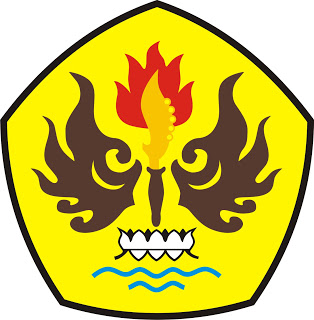 FAKULTAS ILMU SOSIAL DAN ILMU POLITIKUNIVERSITAS PASUNDANBANDUNG2019